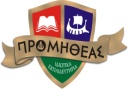 Η Διευθύντρια και ο Σύλλογος Διδασκόντων του Ιδιωτικού Σχολείου «Προμηθέας», σας προσκαλούν στην Παιδαγωγική Εκδήλωση του Σχολείου, που θα πραγματοποιηθεί την Τετάρτη 10 Απριλίου και ώρα 18:00  στο χώρο του Ιδιωτικού Γυμνασίου «Προμηθέας», οδός: Ελ. Βενιζέλου – Δ. Χατζή, Ν. Ιωνία Βόλου. Θέμα της Εκδήλωσης:ΝΕΟ ΣΧΟΛΕΙΟ – ΣΧΟΛΕΙΟ 21ΟΥ ΑΙΩΝΑ: «Βασικές Αρχές, Άξονες και κατευθύνσεις του Σύγχρονου Σχολείου», με εισηγήτρια την κ. Μαρία Αδάμου – Ράση, Σχολική Σύμβουλος Φιλολόγων Ν. Μαγνησίας.